MINISTÉRIO DA EDUCAÇÃO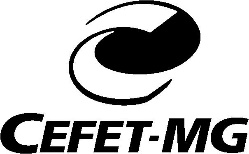 CENTRO FEDERAL DE EDUCAÇÃO TECNOLÓGICA DE MINAS GERAISDEPARTAMENTO DE CIÊNCIAS SOCIAIS APLICADASCOORDENAÇÃO DO CURSO DE BACHARELADO EM ADMINISTRAÇÃOFORMULÁRIO DE DEPÓSITO DO TRABALHO DE TCC PARA BANCA_________________________________________________Assinatura do alunoNome:Matrícula:E-mail:Telefone: